Utilisez le PCO pour vous guider dans le développement du “portfolio de cheminement” de la maternelle à la 6e année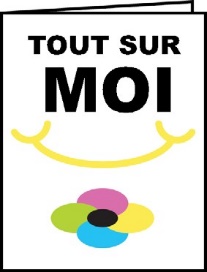 Voici un tableau qui donne un aperçu du lien de ces ressources du PCO avec chacune des questions du programme de planification d'apprentissage, de carrière et de vie.Maternelle à la 3e année4e à 6e annéeQui suis-je?Compléter Mes compétences essentielles – niveau primaireCompléter Habitudes de travail – niveau primaireUtiliser une activité d’apprentissage axée sur un problème tiré de l’Initiative Les enfants pan/parapanaméricains qui porte sur les compétences que vous souhaitez développerCompléter Mes compétences essentielles – niveau intermédiaireCompléter Habitudes de travail – niveau intermédiaireVisionner le vidéo  Découvrir vos compétences  sur le site Zonecompétences.caUtiliser une activité d’apprentissage axée sur un problème tiré de l’Initiative Les enfants pan/parapanaméricains qui porte sur les compétences que vous souhaitez développerQuelles sont mes possibilités?Afficher Utiliser les compétences essentielles et les habitudes de travail dans le cadre d’emplois bénévoles à l’école – Utiliser les modèles « affichage de postes » pour montrer aux élèves comment ils peuvent démontrer et faire le suivi de leurs compétences d’apprentissage, habitudes et habitudes de travail et compétences essentielles PCO dans différents emplois à l’école, par exemple, « aide à la maternelle » et « brigadier d’autobus ». Qu'est-ce que je veux devenir?Utiliser Associer les compétences essentielles et les habitudes de travail aux conférenciers invitésUtiliser  Associer les compétences essentielles et les habitudes de travail aux conférenciers invitésExploration de carrière – voir comment les travailleurs utilisent les compétences essentielles au travail. Remplir le formulaire Les compétences essentielles dans les emplois et la Fiche de réflexion sur la carrière.  Quel est mon plan pour atteindre mes objectifs?Utiliser les Habiletés d’apprentissage et habitudes de travail – se fixer des objectifs pour continuer de s’améliorerCompléter la fiche de réflexion du Passeport-compétences de l’Ontario après avoir occupé un poste de bénévole à l’école.